Welcome to our 'What's On' emailFriday 21st July 2023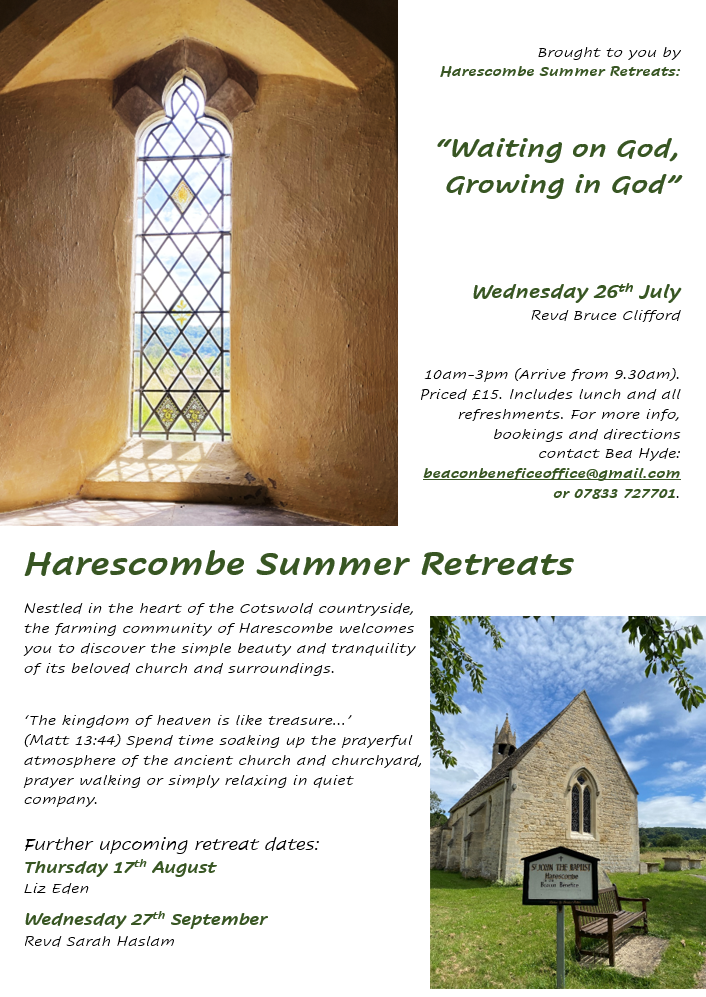 -------------------------------------------------------------------------------------------------Church Openings
St Mary’s, Woodchester will be open daily, between 10am and 4pm.
St Mary Magdalene, Rodborough will be open Monday-Friday and on Sunday
between 10am and 4pm.
Holy Trinity, Brimscombe will be opening daily, between 8am-4pm.

Zoom Services
You can access these sessions via the following link:
https://us02web.zoom.us/j/8838649918?pwd=a1ZNU2FEN1VTUFNGS2g4b0VycSs1QT09

Or Zoom
Meeting ID: 883 864 9918     Password:  blessed
Access by telephone:
•                • Dial 0330 088 5830 local rate number (or 0208 880 6591 if it’s engaged)
•                • When asked for a meeting-id enter 883 864 9918 on the keypad, followed by #
•                • You will then be asked for participant-ID but you don’t have to answer this, just type another #
•                • You may also be asked for a security code – enter 866912.-------------------------------------------------------------------------------------------------Contact details:Rev. Peter Francis01453 75968007740 677645peterfrancis777@gmail.comDay/Time Place Activity Sunday 23rd
 9am  RodboroughMorning Worship Service – contact John Atkinson for details jka1649@gmail.com for details Sunday 23rd
 11am Woodchester   Holy Communion Service with creche an activities for older children– contact Nick Ardagh-Walter nickandamanda1558@gmail.com or 
David Pouncey  david@dacgp.plus.com for details  Sunday 23rd
 11am Brimscombe Morning Worship Service – contact Richard Kerr rkerr1@me.com or Chris Short at fionaandchris@dsl.pipex.co.uk for details Monday 24th
 9am On ZoomMorning Prayer – contact Peter Francis for details on 07740 677645Monday 24th
 12.30pm(location varies)Monday Mums – contact Sue Pouncey for more details on 07866 487911Monday 24th7.30pmBrimscombeMonday Prayer Group - contact Helen Kerr on 07834 261278Tuesday 25th 11amLong Table (Brimscombe)Community Coffee - contact Jayne Hancock for details on 07805259246Tuesday 25th 7.30-8.45pmOn ZoomBenefice Online Bible Study – Contact Peter Gee peter@pendragonuk.net or Victoria Robson victoria@thedoor.org.uk for detailsWednesday 26th 10am-12pmRodboroughCoffee Pot – contact John Atkinson for details jka1649@gmail.com  for details